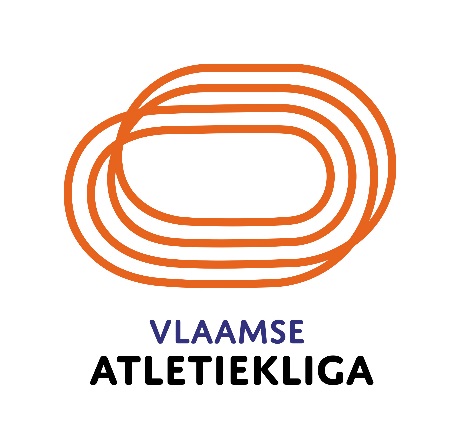 FLANDERS CUP MEERKAMPENReglementOver-all klassement
Dankzij de steun van de participerende verenigingen kan naast een bonus per meerkamp (alleen voorzien voor meerkampen met gewichten, en hordehoogten op senioresniveau), ook een over-all klassement beloond worden. Deze premie kan enkel verdiend worden door atleten aangesloten bij de Vlaamse Atletiekliga.Om het Belgisch en het Vlaams kampioenschap op te waarderen, worden 100 extra bonuspunten gegeven bij deelname aan deze wedstrijden.
Een Belgisch Kampioenschap georganiseerd in Wallonië telt wel mee voor het overall-klassement maar niet voor de bonussen.Voor de seniores mannen wordt een bonus van 100 punten voorzien ten opzichte van de juniores om zwaardere tuigen in het kogelstoten en het discuswerpen te rechtvaardigen.
Deze extra bonuspunten zijn enkel geldig in het over-all klassement !
Om in aanmerking te komen voor het eindklassement, moet men ten minste 3 meerkampen hebben betwist waarvan 2 Vlaamse wedstrijden. Winnaar is die atleet (man en vrouw) die het meest aantal punten verzamelt in 3 wedstrijden. Er wordt een gezamenlijk klassement opgemaakt voor JUN en SEN.PRIJZEN  MANNEN & VROUWEN 

1ste 250 € ; 2de 150 € ; 3de 100 € ; 4de 50 € ; 5de 25 € ; 6de 25 €